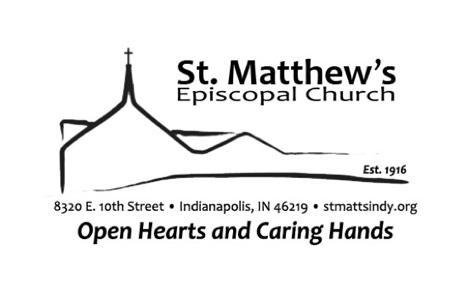 17th Sunday after PentecostOctober 2nd, 2022Hymnal or S: Hymnal 1982 (Blue), WLP: Wonder, Love, and Praise (Green)BCP: Book of Common Prayer (Red)WELCOME to ST. MATTHEW’S!We wish to extend a very warm welcome to you. St. Matthew’s has been a worshipping community and provided ongoing ministry on the east side of Indianapolis for over one hundred years. Regardless of race, nationality, sexual orientation, gender expression or tradition, please know that you are welcome here. If you are new, visiting for the first time, just having a look, or searching out a place to worship, we are delighted to have you here. Please join us for Coffee Hour immediately following services and fill out a Visitor Card if you would like to know more about St. Matthew’s. Prelude:                 I Need Thee Every Hour 						Arr. Linda HartmanOpening Hymn:	420     When in our music God is glorifiedInvocationCollect for PurityAlmighty God, to you all hearts are open, all desires known, and from you no secrets are hid: Cleanse the thoughts of our hearts by the inspiration of your Holy Spirit, that we may perfectly love you, and worthily magnify your holy Name; through Christ our Lord. Amen.Gloria												WLP 900Glory to God in the highest, and peace to his people on earth. Lord God, heavenly King, almighty God and Father, we worship you, we give you thanks, we praise you for your glory. Lord Jesus Christ, only Son of the Father, Lord God, Lamb of God, you take away the sin of the world: have mercy on us; you are seated at the right hand of the Father: receive our prayer. For you alone are the Holy One, you alone are the Lord, you alone are the Most High, Jesus Christ, with the Holy Spirit, in the glory of God the Father. Amen.The Collect of the DayAlmighty and everlasting God, you are always more ready to hear than we to pray, and to give more than we either desire or deserve: Pour upon us the abundance of your mercy, forgiving us those things of which our conscience is afraid, and giving us those good things for which we are not worthy to ask, except through the merits and mediation of Jesus Christ our Savior; who lives and reigns with you and the Holy Spirit, one God, for ever and ever. Amen.A Reading from the Book of Habakkuk			    		 	1:1-4, 2:1-4The oracle that the prophet Habakkuk saw.O Lord, how long shall I cry for help,
      and you will not listen? Or cry to you "Violence!"
      and you will not save? Why do you make me see wrong-doing
      and look at trouble? Destruction and violence are before me;
      strife and contention arise.So the law becomes slack
      and justice never prevails.The wicked surround the righteous--
      therefore judgment comes forth perverted.I will stand at my watchpost,
      and station myself on the rampart; I will keep watch to see what he will say to me,
      and what he will answer concerning my complaint. Then the Lord answered me and said:Write the vision;
      make it plain on tablets, 
      so that a runner may read it.For there is still a vision for the appointed time;
      it speaks of the end, and does not lie. If it seems to tarry, wait for it;
      it will surely come, it will not delay.Look at the proud!
      Their spirit is not right in them, 
      but the righteous live by their faith.Lector 	Hear what the Spirit is saying to God’s people. 
People	Thanks be to GodPsalm 37:1-10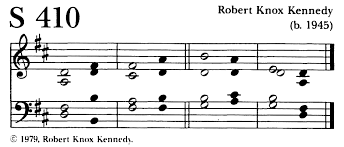 1 Do not fret yourself because of evildoers; * 
      do not be jealous of those who do wrong.2 For they shall soon wither like the grass, * 
      and like the green grass fade away.3 Put your trust in the Lord and do good; * 
      dwell in the land and feed on its riches.4 Take delight in the Lord, * 
      and he shall give you your heart's desire.5 Commit your way to the Lord and put your trust in him, * 
      and he will bring it to pass.6 He will make your righteousness as clear as the light * 
      and your just dealing as the noonday.7 Be still before the Lord * 
      and wait patiently for him.8 Do not fret yourself over the one who prospers, * 
      the one who succeeds in evil schemes.9 Refrain from anger, leave rage alone; * 
      do not fret yourself; it leads only to evil.10 For evildoers shall be cut off, * 
      but those who wait upon the Lord shall possess the land.A Reading from the Letter to Timothy			    	       	      	         1:1-14Paul, an apostle of Christ Jesus by the will of God, for the sake of the promise of life that is in Christ Jesus,To Timothy, my beloved child:Grace, mercy, and peace from God the Father and Christ Jesus our Lord.I am grateful to God-- whom I worship with a clear conscience, as my ancestors did-- when I remember you constantly in my prayers night and day. Recalling your tears, I long to see you so that I may be filled with joy. I am reminded of your sincere faith, a faith that lived first in your grandmother Lois and your mother Eunice and now, I am sure, lives in you. For this reason I remind you to rekindle the gift of God that is within you through the laying on of my hands; for God did not give us a spirit of cowardice, but rather a spirit of power and of love and of self-discipline.Do not be ashamed, then, of the testimony about our Lord or of me his prisoner, but join with me in suffering for the gospel, relying on the power of God, who saved us and called us with a holy calling, not according to our works but according to his own purpose and grace. This grace was given to us in Christ Jesus before the ages began, but it has now been revealed through the appearing of our Savior Christ Jesus, who abolished death and brought life and immortality to light through the gospel. For this gospel I was appointed a herald and an apostle and a teacher, and for this reason I suffer as I do. But I am not ashamed, for I know the one in whom I have put my trust, and I am sure that he is able to guard until that day what I have entrusted to him. Hold to the standard of sound teaching that you have heard from me, in the faith and love that are in Christ Jesus. Guard the good treasure entrusted to you, with the help of the Holy Spirit living in us.Lector 	Hear what the Spirit is saying to God’s people. 
People	Thanks be to GodGradual Hymn:    634    I call on thee, Lord Jesus ChristThe Gospel											        Luke 17:5-10Deacon	The Holy Gospel of our Lord Jesus Christ according to LukePeople	Glory to you, Lord Christ.The apostles said to the Lord, "Increase our faith!" The Lord replied, "If you had faith the size of a mustard seed, you could say to this mulberry tree, `Be uprooted and planted in the sea,' and it would obey you."Who among you would say to your slave who has just come in from plowing or tending sheep in the field, `Come here at once and take your place at the table'? Would you not rather say to him, `Prepare supper for me, put on your apron and serve me while I eat and drink; later you may eat and drink'? Do you thank the slave for doing what was commanded? So you also, when you have done all that you were ordered to do, say, `We are worthless slaves; we have done only what we ought to have done!'"Deacon	The Gospel of the Lord.People	Praise to you, Lord Christ.Sermon		  	    Fr. FrankThe Nicene CreedWe believe in one God, the Father, the Almighty, maker of heaven and earth, of all that is, seen and unseen.We believe in one Lord, Jesus Christ, the only Son of God, eternally begotten of the Father, God from God, Light from Light, true God from true God, begotten, not made, of one Being with the Father. Through him all things were made. For us and for our salvation he came down from heaven: by the power of the Holy Spirit he became incarnate from the Virgin Mary, and was made man. For our sake he was crucified under Pontius Pilate; he suffered death and was buried. On the third day he rose again in accordance with the Scriptures; he ascended into heaven and is seated at the right hand of the Father. He will come again in glory to judge the living and the dead, and his kingdom will have no end.We believe in the Holy Spirit, the Lord, the giver of life, who proceeds from the Father and the Son. With the Father and the Son he is worshiped and glorified. He has spoken through the Prophets. We believe in one holy catholic and apostolic Church. We acknowledge one baptism for the forgiveness of sins. We look for the resurrection of the dead, and the life of the world to come. Amen.Prayers of the People										         Give to your Church, O Lord, the strength to hold to sound teaching, the grace to treasure the faith and love that are in Christ Jesus, and the help of the Holy Spirit to please you in all things. We pray for Michael our Presiding Bishop, Jennifer our Bishop, Bishop Mauricio and the Diocese of Brasilia, and for Frank our priest and Cathy our deacon. In our diocesan cycle of prayer, we pray for St. Francis-in-the-Fields of Zionsville, The Rev. C. Davies Reed, and The Rev. Joél Muñoz. Lord, you are our portion, Therefore will we hope in you. Liberate the nations and kingdoms of this world from the ways of violence and war. Have mercy on the victims of violence and on those who perpetrate violence that they may be converted to the ways of love.  Lord, you are our portion, Therefore will we hope in you.Pour upon us the abundance of your mercy, O Lord. Bless the earth and its creatures. May we be good and worthy stewards. Lord, you are our portion, Therefore will we hope in you.God Almighty, your mercies are new every morning. Inspire our leaders to act selflessly and with generosity. Lord, you are our portion, Therefore will we hope in you.Everlasting God, you are always more ready to hear than we to pray, and to give more that we either desire or deserve. Through your Son, comfort, heal, and deliver your people. Today we especially pray for John, Doug, Stuart, Rachel, Doris, Anthony, Justin, Kaitlyn, Taylor, Robert, Hamlet, William, Jacob, Charlene, Mike, Ann, Molly, Jeff, Ruth, Blake, Pam, Janie, Maria, Coral, David, Jim, Jo Linn, and Cathy. (Please add your own prayers in silence or by naming aloud those for whom you wish to pray). Lord, you are our portion, Therefore will we hope in you.Loving God, in Christ you abolished death and brought life and immortality to light through the Gospel: bless the dying and those who have passed from this life to your loving embrace and give to us all eternal life. Please add your own prayers in silence or by naming aloud those for whom you wish to pray). Lord, you are our portion, Therefore will we hope in you.	The Celebrant adds a concluding Collect.Heavenly Father, you have promised to hear what we ask in the Name of your Son: Acceptand fulfill our petitions, we pray, not as we ask in our ignorance, nor as we deserve in oursinfulness, but as you know and love us in your Son Jesus Christ our Lord. Amen.Confession of SinThe Deacon saysLet us confess our sins against God and our neighbor.Silence may be kept.Most merciful God, we confess that we have sinned against you in thought, word, and deed, by what we have done, and by what we have left undone. We have not loved you with our whole heart; we have not loved our neighbors as ourselves. We are truly sorry and we humbly repent. For the sake of your Son Jesus Christ, have mercy on us and forgive us; that we may delight in your will, and walk in your ways, to the glory of your Name. Amen.The Priest, stands and saysAlmighty God have mercy on you, forgive you all your sins through our Lord Jesus Christ, strengthen you in all goodness, and by the power of the Holy Spirit keep you in eternal life. Amen.The PeaceThe peace of the Lord be always with you.People     And also with you.Choral Anthem:  Bless the Lord     							Timothy A. DentonPresentation Hymn: 380, stanza 3 ​​​​​​​​     								        Old 100thPraise God, from whom all blessings flow; praise him, all creatures here below; praise him above, ye heavenly host: praise Father, Son, and Holy Ghost.The Great Thanksgiving								Eucharistic Prayer AIt is right, and a good and joyful thing, always and everywhere to give thanks to you, FatherAlmighty, Creator of heaven and earth. For by water and the Holy Spirit you have madeus a new people in Jesus Christ our Lord, to show forth your glory in all the world.Therefore we praise you, joining our voices with Angels and Archangels and with all thecompany of heaven, who for ever sing this hymn to proclaim the glory of your Name:Sanctus											WLP 853Holy, Holy, Holy Lord, God of power and might, heaven and earth are full of your glory. Hosanna in the highest. Blessed is he who comes in the name of the Lord. Hosanna in the highest.The people stand or kneel. Then the Presider continuesHoly and gracious Father: In your infinite love you made us for yourself, and, when we had fallen into sin and become subject to evil and death, you, in your mercy, sent Jesus Christ, your only and eternal Son, to share our human nature, to live and die as one of us, to reconcile us to you, the God and Father of all. He stretched out his arms upon the cross, and offered himself, in obedience to your will, a perfect sacrifice for the whole world.On the night he was handed over to suffering and death, our Lord Jesus Christ took bread; and when he had given thanks to you, he broke it, and gave it to his disciples, and said, "Take, eat: This is my Body, which is given for you. Do this for the remembrance of me."After supper he took the cup of wine; and when he had given thanks, he gave it to them, and said, "Drink this, all of you: This is my Blood of the new Covenant, which is shed for you and for many for the forgiveness of sins. Whenever you drink it, do this for the remembrance of me."
Therefore, we proclaim the mystery of faith:Presider and PeopleChrist has died. Christ is risen. Christ will come again.The Presider continuesWe celebrate the memorial of our redemption, O Father, in this sacrifice of praise and thanksgiving. Recalling his death, resurrection, and ascension, we offer you these gifts. Sanctify them by your Holy Spirit to be for your people the Body and Blood of your Son, the holy food and drink of new and unending life in him. Sanctify us also that we may faithfully receive this holy Sacrament, and serve you in unity, constancy, and peace; and at the last day bring us with all your saints into the joy of your eternal kingdom.
All this we ask through your Son Jesus Christ: By him, and with him, and in him, in the unity of the Holy Spirit all honor and glory is yours, Almighty Father, now and for ever. AMEN.As our Savior Christ has taught us, we are bold to say:Our Father, who art in heaven, hallowed be thy name; thy kingdom come; thy will be done; on earth as it is in heaven. Give us this day our daily bread. And forgive us our trespasses, as we forgive those who trespass against us. And lead us not into temptation; but deliver us from evil. For thine is the kingdom, the power and the glory, for ever and ever. Amen.The Breaking of the BreadA period of silence is kept.Fraction Anthem:  This table is for everyone. If you wish to participate, but prefer not to receive Holy Communion, please join everyone coming forward. Cross your arms over your chest and we will be glad to offer you a blessing. If you wish to have Holy Communion brought to your seat, or if you desire a gluten-free wafer, please let one of the Ushers know.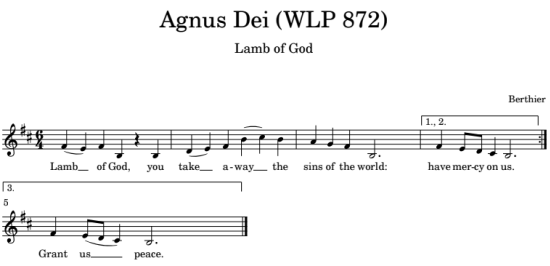 Communion Hymn:	LEVAS 188       It Is Well with My SoulAfter Communion, we invite you to extend a hand of blessing for these donated pantry items. You are our Bread of Life that sustains us as we strive to be your disciples and build up Your kingdom on earth. As we are fed by You, may we feed those who are hungry for bread, for justice, for understanding, and for compassion. May we share your mercy and grace with all we meet. Amen.Prayer after CommunionLet us pray.Eternal God, heavenly Father, you have graciously accepted us as living members of your Son our Savior Jesus Christ, and you have fed us with spiritual food in the Sacrament of his Body and Blood. Send us now into the world in peace, and grant us strength and courage to love and serve you with gladness and singleness of heart; through Christ our Lord. Amen.The BlessingGo forth into the world in peace; Be of good courage, hold fast that which is good, render tono one evil for evil; strengthen the fainthearted, support the weak, help the afflicted, honor allpeople, love and serve the Lord, rejoicing in the power of the Holy Spirit; And the blessing ofGod Almighty, the Father, the Son, and the Holy Spirit be among you and remain with youalways. Amen.Closing Hymn:  636     How firm a foundationDismissalPostlude:	How Excellent Is Thy Name						Arr. Fred BockIf you wish to offer a memorial for Altar flowers, please sign up on the flower chart in the NarthexPARTICIPANTS IN TODAY’S SERVICELECTORS		Catharine Davis, Joan Head		USHERS/GREETERS	Marla & Randy DavenportINTERCESSOR:	Kevin Sterrett			COUNTERS		Kevin Sterrett, Missy EllisCRUCIFER:		Jon Robbins			OBLATIONS		Jennifer Albrecht, Suzanne KisslingCHALICE:		Jon Robbins, Joan Porter 		ALTAR GUILD:		Team 1St. Matthew’s Episcopal Church | Indianapolis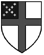 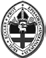 is a parish ofThe Episcopal Church in the Diocese of Indianapolis8320 East 10th Street, Indianapolis, Indiana 46219 — 317/898.7807 — www.StMattsIndy.org PresiderBlessed be God: Father, Son, and Holy Spirit.PeopleAnd blessed be his kingdom, now and for ever. Amen.PresiderThe Lord be with you.PeopleAnd also with you.PresiderLet us pray.PresiderThe Lord be with you.PeopleAnd also with you.PresiderLift up your hearts.PeopleWe lift them to the Lord.PresiderLet us give thanks to the Lord our God.PeopleIt is right to give him thanks and praise.Deacon  Let us go forth into the world, rejoicing in the power of the Spirit. Alleluia!PeopleThanks be to God. Alleluia!